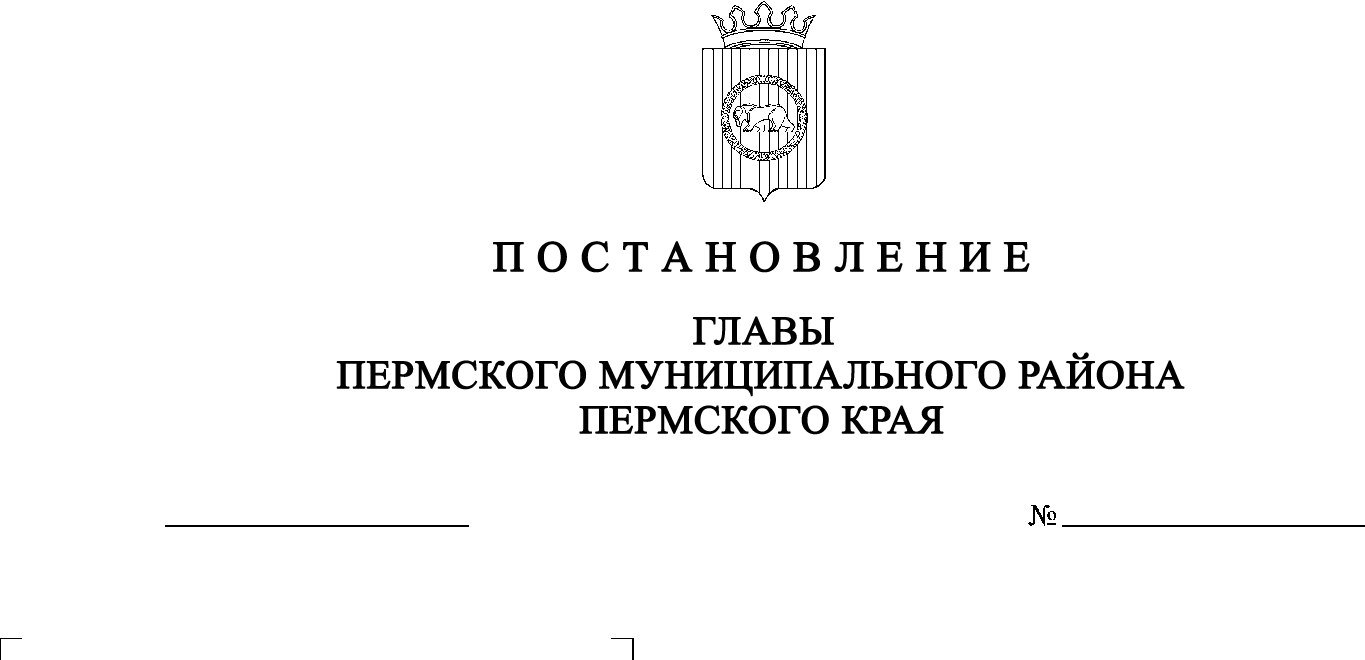 В соответствии с пунктом 26 части 1 статьи 16, со статьей 28 Федерального закона от 06 октября 2003 г. № 131-ФЗ «Об общих принципах организации местного самоуправления в Российской Федерации», с частью 4 статьи 4 Закона Пермского края от 29 апреля 2022 г. № 75-ПК «Об образовании нового муниципального образования Пермский муниципальный округ Пермского края», со статьей 39 Градостроительного кодекса Российской Федерации, статьей 14 Устава муниципального образования «Пермский муниципальный район», с Положением об организации и проведении публичных слушаний, общественных обсуждений по вопросам градостроительной деятельности в Пермском муниципальном округе Пермского края, утвержденным решением Думы Пермского муниципального округа Пермского края от 22 сентября 2022 г. № 10, на основании заявления Козлова В.А. от 09 ноября 2022 г. № 3203ПОСТАНОВЛЯЮ: Назначить в период с 17 ноября 2022 г. по 08 декабря 2022 г. проведение общественных обсуждений по проекту решения о предоставлении разрешения на условно разрешенный вид использования с кодовым обозначением 12.2 «Специальная деятельность», установленный для территориальной зоны П-1 «Зона производственно-коммунальных объектов IV класса опасности» Правилами землепользования и  застройки Юговского сельского поселения, утвержденными решением Земского Собрания Пермского муниципального района от 26 октября 2017 г. № 267 (в редакции решений Земского Собрания Пермского муниципального района от 28 марта 2019 г. № 378, от 16 апреля 2020 г. № 41; в редакции постановлений администрации Пермского муниципального района от 21 апреля 2022 г. № СЭД-2022-299-01-01-05.С-217, от 23 сентября 2022 г. № СЭД-2022-299-01-01-05.С), для    земельного участка с кадастровым номером 59:32:4520001:59, расположенного по адресу: Пермский край, Пермский район, Юговское с/п, п. Юг (далее – Проект). Комиссии по подготовке проекта правил землепользования и застройки (комиссии по землепользованию и застройке) при администрации Пермского муниципального района по вопросу, указанному в пункте 1 настоящего постановления:организовать и провести общественные обсуждения;обеспечить соблюдение требований законодательства, правовых актов Пермского муниципального округа по организации и проведению общественных обсуждений;обеспечить 17 ноября 2022 г. информирование заинтересованных лиц о проведении общественных обсуждений путем размещения оповещения о начале общественных обсуждений в газете «НИВА», на официальном сайте Пермского муниципального округа в информационно-телекоммуникационной сети Интернет (www.permraion.ru) и на информационных стендах, оборудованных около здания администрации Юговского сельского поселения; в местах массового скопления граждан и в иных местах, расположенных на территории населенного пункта п. Юг;обеспечить в период с 25 ноября 2022 г. по 01 декабря 2022 г. размещение экспозиции, демонстрационных материалов и иных информационных документов по теме общественных обсуждений для  предварительного ознакомления по адресу: Пермский край, Пермский район, Юговское с/п, п. Юг, ул. Ленина, д. 103 (здание администрации), ежедневно с 9:00 до 16:00, кроме субботы и воскресенья, на официальном сайте Пермского муниципального округа в информационно-телекоммуникационной сети Интернет (). Консультирование посетителей экспозиции осуществляет управление архитектуры и  градостроительства администрации Пермского муниципального района по телефону 8 (342) 294 61 89; обеспечить своевременную подготовку, опубликование и размещение заключения о результатах общественных обсуждений в газете «НИВА», на официальном сайте Пермского муниципального округа в информационно-телекоммуникационной сети Интернет (www.permraion.ru). 3.  Участие граждан в общественных обсуждениях осуществляется в  соответствии с Порядком участия граждан в общественных обсуждениях, размещенным на официальном сайте Пермского муниципального округа в информационно-телекоммуникационной сети Интернет (www.permraion.ru) в  разделе «Публичные слушания и общественные обсуждения» (далее – Порядок).4.  Заинтересованные лица в период с 25 ноября 2022 г. по 01 декабря 2022 г. вправе представить свои предложения и замечания по Проекту для включения их в протокол общественных обсуждений:-  в электронном виде – на официальном сайте Пермского муниципального округа в информационно-телекоммуникационной сети Интернет (www.permraion.ru) согласно Порядку; -  в письменном виде – в управление архитектуры и градостроительства администрации Пермского муниципального района по адресу: г. Пермь, ул. Верхне-Муллинская, 74а, кабинет № 101;- посредством записи в книге (журнале) учета посетителей экспозиции Проекта, подлежащего рассмотрению на общественных обсуждениях, размещенной в здании администрации Юговского сельского поселения по адресу: Пермский край, Пермский район, Юговское с/п, п. Юг, ул. Ленина, д. 103.5.  Срок проведения общественных обсуждений с момента оповещения жителей муниципального образования об их проведении до дня опубликования заключения о результатах общественных обсуждений составляет не более месяца.6.  Настоящее постановление опубликовать в газете «НИВА» и   разместить на официальном сайте Пермского муниципального округа в информационно-телекоммуникационной сети Интернет (www.permraion.ru). 7.  Настоящее постановление вступает в силу со дня его официального опубликования. 8.  Контроль за исполнением настоящего постановления оставляю за собой.В.Ю. Цветов